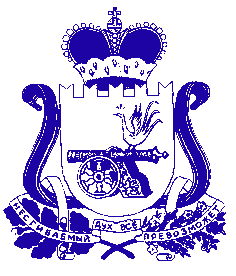 Администрация  ВЫШЕГОРСКОГО СЕЛЬСКОГО ПОСЕЛЕНИЯ САФОНОВСКОГО РАЙОНА Смоленской областиПОСТАНОВЛЕНИЕот 05.07.2023 №   30В соответствии с Федеральными законами от 27.07.2010 № 210-ФЗ «Об организации предоставления государственных и муниципальных услуг», от 06.10.2003 №131-ФЗ «Об общих принципах организации местного самоуправления в Российской Федерации», письмом Федеральной службы государственной регистрации, кадастра и картографии от 28.12.2021 №06-09762-ЕМ/21, Порядком разработки и утверждении административных регламентов предоставления муниципальной услуги, утвержденным постановлением Администрации Вышегорского сельского поселения Сафоновского района Смоленской области от 20.02.2012 № 4, руководствуясь Уставом Вышегорского сельского поселения Сафоновского района Смоленской области, Администрация Вышегорского сельского поселения Сафоновского района Смоленской областиПОСТАНОВЛЯЕТ:1. Утвердить прилагаемый Административный регламент предоставления Администрацией  Вышегорского сельского поселения Сафоновского района  Смоленской области муниципальной услуги «Передача в собственность граждан занимаемых ими жилых помещений жилищного фонда (приватизация жилищного фонда), расположенного на территории Вышегорского сельского поселения Сафоновского района Смоленской области» (далее - Административный регламент).2. Настоящее постановление вступает в силу с момента его подписания.3. Считать постановление Администрации Вышегорского сельского поселения Сафоновского района Смоленской области от 10.10.2022 № 61 утратившим силу.4. Опубликовать настоящее постановление на официальном сайте Администрации  Вышегорского сельского поселения Сафоновского района Смоленской области в информационно-телекоммуникационной сети Интернет.Глава муниципального образования Вышегорского сельского поселенияСафоновского района Смоленской области                            Л.М. НиколаеваАдминистративный регламент предоставления    АдминистрациейВышегорского сельского поселения Сафоновского района Смоленской области муниципальной услуги«Передача в собственность граждан занимаемых ими жилых помещений жилищного фонда (приватизация жилищного фонда), расположенного на территории Вышегорского сельского поселения Сафоновского района   Смоленской области»1. Общие положения1.1. Административный  регламент  предоставления муниципальной услуги «Передача в собственность граждан занимаемых ими жилых помещений жилищного фонда (приватизация	жилищного	фонда), расположенного  на территории  Вышегорского сельского поселения Сафоновского района Смоленской области» (далее–Административный регламент) устанавливает состав, последовательность и сроки выполнения административных процедур (действий) и (или) принятия решений по предоставлению  муниципальной услуги, осуществляемых по запросу (заявлению) физического лица либо его представителя. Настоящий Административный регламент регулирует отношения, возникающие на основании Закона Российской Федерации от 4 июля 1991г. №1541-1 «О приватизации жилищного фонда в Российской Федерации», Федерального закона от 29 декабря 2004г. №189-ФЗ «О введении в действие Жилищного кодекса Российской Федерации», Федерального закона от 13 июля 2015г. №218-ФЗ «О государственной регистрации недвижимости», Федерального закона от 27 июля 2010г. №210-ФЗ «Об организации предоставления государственных и муниципальных услуг».Круг заявителей1.2.Заявителями на получение  муниципальнойуслуги являются граждане Российской Федерации, имеющие право пользования жилыми помещениями  муниципального жилищного фонда на условиях социального найма, с согласия всех имеющих право на приватизацию данных жилых помещений совершеннолетних лиц и несовершеннолетних в возрасте от 14 до18лет (далее–заявитель).1.3.	Интересы	заявителей,	указанных	в	пункте	1.2 настоящего Административного регламента, могут	представлять лица, обладающие соответствующими полномочиями (далее–представитель).Требования к порядку информирования предоставления муниципальнойуслуги1.4.	Информирование о порядке предоставления муниципальной услуги осуществляется:1) непосредственно при личном приеме заявителя в Администрации Вышегорского сельского поселения Сафоновского района Смоленской области, расположенной по адресу: 215524, Смоленская область, Сафоновский район,д. Вышегорского, ул. Советская, д.8, (далее – Уполномоченный орган) ;2) по телефону:Уполномоченном органе  8(48142) 7-35-44График (режим) работы Уполномоченного органа:Понедельник        8-30 – 17-30   (перерыв с 13-00 до 14-00);Вторник                8-30 – 17-30     (перерыв с 13-00 до 14-00);Среда                    8-30 – 17-30     (перерыв с 13-00 до 14-00);Четверг                 8-30 – 17-30     (перерыв с 13-00 до 14-00);Пятница                8-00 – 17-30     (перерыв с 13-00 до 14-00);Суббота – выходной день;Воскресенье – выходной день;3) письменно, в том числе посредством электронной почты – по электронной почте на адрес Администрации Вышегорского сельского поселения Сафоновского района Смоленской области (далее – Администрация)Интернет: vyshegor .admin-safonovo.ru,  4) посредством размещения в открытой и доступной форме информации:           - в федеральной государственной информационной системе «Единый портал государственных и муниципальных услуг (функций)» (https://www.gosuslugi.ru/)(далее–ЕПГУ);          - в региональной государственной информационной системе «Портал государственных и муниципальных услуг (функций) Смоленской области» (http://67.gosuslugi.ru/)(далее– Региональный портал);          - на официальном сайте Уполномоченного органа ;5) посредством размещения информации на информационных стендах Уполномоченного органа .1.5.  Информирование осуществляется по вопросам, касающимся:- способов подачи заявления о предоставлении муниципальной услуги;- адресов Уполномоченного органа, обращение в которые необходимо для предоставления муниципальной услуги;- справочной информации о работе Уполномоченного органа;- документов, необходимых для предоставления муниципальной услуги и услуг, которые являются необходимыми и обязательными для предоставления муниципальной услуги;- порядка и сроков предоставления муниципальной услуги; - порядка получения сведений о ходе рассмотрения заявления о предоставлении муниципальной услуги и	о результатах предоставления муниципальной услуги;- по вопросам предоставления услуг, которые являются необходимыми и обязательными для предоставления муниципальной услуги;- порядка досудебного (внесудебного) обжалования действий (бездействия) должностных лиц, и принимаемых ими решений при предоставлении муниципальной услуги.Получение информации по вопросам предоставления муниципальнойуслуги и услуг, которые являются необходимыми и обязательными для предоставления муниципальной услуги осуществляется бесплатно.1.6.При устном обращении Заявителя (лично или по телефону) должностное лицо Уполномоченного органа, осуществляющий консультирование, подробно и в вежливой (корректной) форме информирует обратившихся по интересующим вопросам.Ответ на телефонный звонок должен начинаться с информации о наименовании органа, в который позвонил Заявитель, фамилии, имени, отчества (последнее–при наличии) и должности специалиста, принявшего телефонный звонок.Если должностное лицо Уполномоченного органа не может самостоятельно дать ответ, телефонный звонок должен быть переадресован (переведен) на другое должностное лицо или же обратившемуся лицу должен быть сообщен телефонный номер, по которому можно будет получить необходимую информацию.Если подготовка ответа требует продолжительного времени, он предлагает Заявителю один из следующих вариантов дальнейших действий:- изложить обращение в письменной форме; - назначить другое время для консультаций.Должностное лицо Уполномоченного органа не в праве осуществлять информирование,	выходящее	за	рамки	стандартных	процедур	и	условий предоставления муниципальной услуги, и влияющее прямо или косвенно на принимаемое решение.Продолжительность информирования по телефону не должна превышать10 минут.Информирование осуществляется в соответствии с графиком приема граждан.1.7. По письменному обращению должностное лицо Уполномоченного органа,ответственный за предоставление муниципальной услуги, подробно в письменной форме разъясняет гражданину сведения по вопросам, указанным в пункте 1.5. настоящего Административного регламента в порядке, установленном Федеральным законом от 2 мая 2006 г. №59-ФЗ «О порядке рассмотрения обращений граждан Российской Федерации» (далее–Федеральный закон №59-ФЗ).1.8. На ЕПГУ размещаются сведения, предусмотренные Положением о федеральной государственной информационной системе «Федеральный реестр государственных и муниципальных услуг	(функций)», утвержденным постановлением Правительства Российской Федерации от 24 октября 2011 года №861.Доступ к информации о сроках и порядке предоставления муниципальной услуги осуществляется без выполнения заявителем каких-либо требований, в том числе без использования программного обеспечения, установка которого на технические средства заявителя требует заключения лицензионного или иного соглашения с правообладателем программного обеспечения, предусматривающего взимание платы, регистрацию или авторизацию заявителя или предоставление им персональных данных.1.9. На официальном сайте Уполномоченного органа, на стендах в местах предоставления муниципальной услуги и услуг, которые являются необходимыми и обязательными для предоставления муниципальной услуги, размещается следующая справочная информация:- о месте нахождения и графике работы Уполномоченного органа, ответственного за предоставление муниципальной услуги;- справочные телефоны Уполномоченного органа, ответственного за предоставление муниципальной услуги, в том числе номер телефона - автоинформатора (при наличии);- адрес официального сайта, а также электронной почты и (или) формы обратной связи Уполномоченного органа в сети «Интернет».1.10. В залах ожидания Уполномоченного органа размещаются нормативные правовые акты, регулирующие порядок предоставления муниципальной услуги, в том числе Административный регламент, которые по требованию заявителя предоставляются ему для ознакомления.1.11.Информация о ходе рассмотрения заявления о предоставлении муниципальной услуги и о результатах предоставления муниципальной услуги может быть получена заявителем (его представителем) в личном кабинете на ЕПГУ, а также в соответствующем Уполномоченном органе при обращении заявителя лично, по телефону посредством электронной почты.2. Стандарт предоставлениямуниципальной услугиНаименование муниципальнойуслуги2.1. Муниципальная услуга «Передача в собственность граждан занимаемых ими жилых помещений жилищного фонда (приватизация жилищного фонда), расположенного на территории  Вышегорского сельского поселения Сафоновского района Смоленской области»Наименование органа местного самоуправления (организации), предоставляющего муниципальнуюуслугу           2.2. Муниципальная услуга предоставляется Уполномоченным органом - Администрацией Вышегорского сельского поселения Сафоновского района Смоленской области.2.3. В предоставлении муниципальной услуги принимают участие:-Федеральная служба государственной регистрации, кадастра и картографии (РОСРЕЕСТР); - ОГБУ «Сафоновское БТИ»  в Сафоновском районе;- иные органы государственной власти, органы местного самоуправления, уполномоченные на предоставление документов, указанных в пункте 2.8настоящего Административного регламента.При предоставлении муниципальной услуги Уполномоченный орган использует виды сведений владельцев (поставщиков) видов сведений, посредством Федеральной государственной информационной системы «Единая система межведомственного электронного взаимодействия» (далее–СМЭВ):1. Сведения о регистрационном учете по месту жительства или месту пребывания - МВД России;2. Сведения о лицах, зарегистрированных по месту пребывания или по месту жительства, а также состоящих на миграционном учёте, совместно по одному адресу - МВД России;3. Предоставление из ЕГР ЗАГС по запросу сведений о рождении - ФНС;4. Сведения о действительности Паспорта Гражданина РФ - МВД РФ;5. О соответствии фамильно-именной группы, даты рождения, пола и СНИЛС-Социальный Фонд России;6. Сведения из ЕГР ЗАГС о перемене фамилии, имени, отчестве - ФНС;7. Выписка из реестра муниципального имущества Вышегорского сельского поселения Сафоновского района Смоленской области о наличии приватизируемого жилого помещения в реестре муниципальной собственности – Администрация Вышегорского сельского поселения Сафоновского района Смоленской области.8. Сведения, подтверждающие, что ранее право заявителя на приватизацию не было использовано: с 1991 г. по 1999 г. включительно -  ОГБУ «Сафоновское БТИ» в Сафоновком районе;с 01.01.2000 до момента обращения за муниципальной услугой -  Федеральная служба государственной регистрации, кадастра и картографии (РОСРЕЕСТР).9. Документы, подтверждающие право заявителя на пользование жилым помещением структурное подразделение органа местного самоуправления, ответственное за предоставление жилых помещений на условиях найма из муниципальной собственности;10. Соглашение о расторжении договора передачи жилого помещения в собственность граждан - орган местного самоуправления, осуществляющий заключение договора на приватизацию.2.4. Припредоставлении муниципальной услуги Уполномоченному органу запрещается требовать от заявителя осуществления действий, в том числе согласований, необходимых для получения муниципальной услуги и связанных с обращением в иные государственные органы и организации, за исключением получения услуг, включенных в перечень услуг, которые являются необходимыми и обязательными для предоставления муниципальной услуги.Описание результата предоставления муниципальнойуслуги2.5. Результатом предоставления муниципальной услуги является один из следующих документов:2.5.1. решение о заключении договора о передаче жилого помещения в собственность граждан с приложением проекта договора о передаче жилого помещения в собственность граждан (приложение №3 к настоящему Административному регламенту) в форме электронного документа, подписанного усиленной электронной подписью.2.5.2. решение о заключении договора о передаче жилого помещения в собственность граждан с приложением подписанного проекта договора о передаче жилого помещения в собственность граждан на бумажном носителе предоставляется в случае, если в обращении заявителя указана такая форма получения муниципальной услуги. 	2.5.3. решение об отказе в предоставлении муниципальнойуслуги.2.6. Документом, содержащим решение о предоставлении муниципальной услуги, на основании которого заявителю предоставляются результаты, указанные в пунктах 2.5.1, 2.5.2. настоящего Административного регламента, является правовой акт Уполномоченного органа, содержащий такие реквизиты, как номер и дата.Срок предоставления муниципальной услуги, в том числе с учетом необходимости обращения в организации, участвующие в предоставлении муниципальной услуги, срок приостановления предоставления муниципальной услуги, срок выдачи (направления) документов, являющихся результатом предоставления муниципальной услуги2.6.Уполномоченный орган в течение 35 рабочих дней со дня регистрации заявления и документов, необходимых для предоставления муниципальной услуги в Уполномоченном органе, направляет заявителю способом указанном в заявлении один из результатов, указанных в пункте 2.5 Административного регламента.Нормативные правовые акты,   регулирующие предоставление муниципальнойуслуги2.7. Предоставление муниципальной услуги осуществляется со следующими нормативными правовыми:- Закон Российской Федерации от 4 июля 1991г. №1541-1 «О приватизации жилищного фонда в Российской Федерации»;- Федеральный закон от 29 декабря 2004г. №189-ФЗ «О введении в действие Жилищного кодекса Российской Федерации»;- Федеральный закон от 13 июля 2015г. №218-ФЗ «О государственной регистрации недвижимости»;- Федеральный закон от 27 июля 2010г. №210-ФЗ «Об организации предоставления государственных и муниципальных услуг»;-распоряжение Администрации Вышегорского сельского поселения Сафоновского района Смоленской области от 21.10..2021 № 11-р «Об утверждении Перечня массовых социально значимых муниципальных услуг, подлежащих переводу в электронный формат на территории Вышегорского сельского района Смоленской области»;- постановление Администрации Вышегорского сельского поселения Сафоновского района Смоленской области от 30.08.2018 № 75/2 «Об утверждении Реестра муниципальных услуг (функций), предоставляемых (осуществляемых) Администрацией Вышегорского сельского поселения Сафоновского района Смоленской области»;- настоящим Административным регламентом.Исчерпывающий перечень документов и сведений, необходимых в соответствии с нормативными и правовыми актами для предоставлениямуниципальнойуслуги и услуг, которые являются необходимыми и обязательными для предоставления муниципальнойуслуги, подлежащих представлению заявителем, способы их получения заявителем, в том числе в электронной форме, порядок их представления2.8. Для получения муниципальной услуги заявитель представляет:2.8.1.Заявление о предоставлении муниципальной услуги по форме, согласно Приложению №1 к настоящему Административному регламенту.В случае направления заявления посредством ЕПГУ формирование заявления осуществляется посредством заполнения интерактивной формы на ЕПГУ без необходимости дополнительной подачи заявления в какой-либо иной форме.В заявлении также указывается один из следующих способов направления результата предоставлениямуниципальной услуги:- в форме электронного документа в личном кабинете на ЕПГУ;	- дополнительно на бумажном носителе в виде распечатанного экземпляра электронного документа в Уполномоченном органе, многофункциональном центре.2.8.2. Основной документ, удостоверяющий личность заявителя, представителя (паспорт гражданина Российской Федерации) предоставляется в случаях обращения заявителя без использования ЕПГУВ случае направления заявления посредством ЕПГУ сведения из документа, удостоверяющего личность заявителя, представителя, проверяются при подтверждении учетной записи в Единой системе идентификации и аутентификации (далее–ЕСИА) и могут быть проверены путем направления запроса с использованием СМЭВ.В случае, если заявление подается представителем, дополнительно предоставляется документ, подтверждающий полномочия представителя действовать от имени заявителя.Документ, подтверждающий полномочия заявителя должен быть выдан нотариусом и подписан усиленной квалификационной электронной подписью нотариуса.2.8.4. Основной документ, удостоверяющий личность представителя заявителя (паспорт гражданина Российской Федерации) предоставляется в случаях обращения представителя заявителя без использования ЕПГУ.2.8.5. Документ, подтверждающий полномочие представителя заявителя, лица, уполномоченного в установленном порядке члена семьи заявителя, лица, зарегистрированного в приватизируемом жилом помещении (нотариально удостоверенная доверенность), законного представителя лица, имеющего право пользования данным помещением на условиях социального найма, достигшего14-летнего возраста, или решение уполномоченного органа в сфере опеки, попечительства и патронажа (в отношении недееспособных/ограниченно дееспособных граждан, а также детей, оставшихся без попечения родителей, детей, помещенных под надзор в организации для детей-сирот и детей, оставшихся без попечения родителей), оформленные в установленном порядке и подтверждающие полномочия представителя заявителя по предоставлению документов	для подписания Договора передачи в порядке приватизации занимаемых гражданами жилых помещений (далее - договор передачи), получению договора передачи.2.8.6. Вступившее в законную силу решение суда о признании гражданина недееспособным /ограниченно дееспособным (копия, заверенная судом, принявшим решение)- представляется в отношении заявителя, членов семьи заявителя, лиц, зарегистрированных в приватизируемом жилом помещении, а также лиц, имеющих право пользования данным помещением на условиях социального найма.2.8.7. Согласие органа, уполномоченного в сфере опеки и попечительства, на передачу в порядке приватизации жилого помещения в собственность недееспособного/ограниченно дееспособного гражданина, а так же в собственность детей, оставшихся без попечения родителей, детей, помещенных под надзор в организации для детей- сирот и детей, оставшихся без попечения родителей, -представляется в отношении заявителя, членов семьи заявителя, лиц,зарегистрированных в приватизируемом жилом помещении, а также лиц, имеющих право пользования данным помещением на условиях социального найма.2.8.8. Сведения о лицах, зарегистрированных по месту пребывания или по месту жительства, а также состоящих на миграционном учете совместно по одному адресу.2.8.9. Выписка из личного дела (справка) с указанием периода прохождения службы, состава семьи и отражения регистрации при воинской части по периодам службы (для офицеров, в том числе уволенных в запас, и членов их семей; граждан, проходящих (проходивших) военную службу по контракту, и членов их семей; граждан, которым предоставлено (было предоставлено) в пользование служебное жилое помещение при воинской части на период трудового договора (контракта), и членов их семей)-представляется в отношении заявителя, членов семьи заявителя, лиц, зарегистрированных в приватизируемом жилом помещении, лиц, имеющих право пользования данным помещением на условиях социального найма (в случае прохождения службы).2.8.10.  Справка об освобождении гражданина, участвующего в приватизации, и ее копия - представляется в отношении заявителя, членов семьи заявителя, лиц, зарегистрированных в приватизируемом жилом помещении, лиц, имеющих право пользования данным помещением на условиях социального найма (в случае отбывания наказания в местах лишения свободы).2.8.11. Вступившее в законную силу решение суда (о наличии или лишении (отсутствии) жилищных или имущественных прав на жилое помещение заявителя, членов семьи заявителя, лиц, зарегистрированных в приватизируемом жилом помещении, лиц, имеющих право пользования данным помещением на условиях социального	найма) (копия, заверенная судом, принявшим решение) - представляется в отношении заявителя, членов семьи заявителя, лиц, зарегистрированных в приватизируемом жилом помещении, лиц, имеющих право пользования данным помещением на условиях социального найма (при наличии в отношении таких лиц вступившего в силу решения суда).2.8.12. Вступивший в законную силу приговор суда (копия, заверенная судом, принявшим решение), а также документ, подтверждающий отбывание наказания гражданами, осужденными к лишению свободы или к принудительным работам (в соответствии с постановлением Конституционного Суда Российской Федерации от 23 июня 1995 г. №8-П), - представляется в отношении заявителя, членов семьи заявителя, лиц, зарегистрированных в приватизируемом жилом помещении, лиц, имеющих право пользования данным помещением на условиях социального найма (при наличии в отношении таких лиц, вступившего в силу приговора суда).2.8.13. Письменное согласие на приватизацию занимаемого жилого помещения заявителя, члена семьи заявителя, иного лица, зарегистрированного в приватизируемом жилом помещении, лица, имеющего право пользования данным помещением на условиях социального найма, достигшего 14-летнего возраста, и/ или его законного представителя или лица, уполномоченного в установленном порядке, или письменный отказ от приватизации занимаемого жилого помещения членасемьи заявителя, иного лица, зарегистрированного в приватизируемом жилом помещении, лица, имеющего право пользования данным помещением на условиях социального найма, достигшего 14-летнего возраста, и/или его законного представителя или лица, уполномоченного в установленном порядке.В случае обращения посредством ЕПГУ и предоставления документа, подтверждающего полномочия действовать от имени заявителя необходимость предоставления письменного согласия, указанного в данном пункте Административного регламента, отсутствует.         2.8.14. Письменный отказ от участия в приватизации.2.9. Заявления и прилагаемые документы, указанные в пункте 2.8 настоящего Административного регламента, направляются (подаются) в Уполномоченный орган:- в электронной форме путем заполнения формы запроса через личный кабинет на ЕПГУ;- на бумажном носителе посредством личного обращения в Администрацию, в том числе через МФЦ.Исчерпывающий перечень документов и сведений, необходимых в соответствии с нормативными правовыми актами для предоставлениямуниципальной услуги, которые находятся в распоряжении государственных органов, органов местного самоуправления и иных органов,участвующих в предоставлении муниципальных услуг2.11. Перечень документов и сведений, необходимых в соответствии с нормативными правовыми актами для предоставления муниципальной услуги, которые находятся в распоряжении государственных органов, органов местного самоуправления и иных органов, участвующих в предоставлении муниципальных услуг в случае обращения:2.11.1. Ордер или выписка из распоряжения органа исполнительной власти о предоставлении жилого помещения по договору социального найма.2.11.2.Свидетельство о рождении для членов семьи заявителя, лиц, зарегистрированных в приватизируемом жилом помещении, не достигших 14-летнего возраста (за исключением свидетельств о рождении детей-сирот, а также случаев, когда свидетельство о рождении было получено не в городе Сафоново).2.11.3. Документы, содержащие сведения о гражданстве лиц, не достигших 14летнего возраста.2.11.4. Выписка из домовой книги с полной информацией о гражданах, зарегистрированных по месту жительства в данном жилом помещении в настоящее время, а также зарегистрированных ранее и выбывших за период с момента выдачи ордера.2.11.5. Копия финансового лицевого счета при приватизации комнат в коммунальной квартире или отдельных квартир в случае утери ордера.2.11.6. Документы, подтверждающие использованное (неиспользованное) право на приватизацию жилого помещения.2.11.7. Документ уполномоченного органа, подтверждающий неиспользованное право на участие в приватизации по прежнему месту жительства, представляется в отношении заявителя, членов семьи заявителя, лиц, зарегистрированных в приватизируемом жилом помещении, лиц, имеющих право пользования данным помещением на условиях социального найма.2.11.8. Документ, подтверждающий полномочия органа, указанного в пункте 2.11.7 настоящего Административного регламента, по выдаче документа, подтверждающего неиспользованное право на участие в приватизации по прежнему месту жительства (копия, заверенная органом, его выдавшим).Исчерпывающий перечень оснований для отказа в приеме документов, необходимых для предоставления муниципальнойуслуги2.12. Основаниями для отказа в приеме к рассмотрению документов необходимых для предоставлениямуниципальной) услуги, являются:1) запрос о предоставлении услуги подан в орган местного самоуправления или организацию, в полномочия которых не входит предоставление услуги;2) неполное заполнение обязательных полей в форме запроса о предоставлении услуги (недостоверное, неправильное);3) представление неполного комплекта документов;4) представленные документы утратили силу на момент обращения за услугой (в т.ч. документ, удостоверяющий личность; документ, удостоверяющий полномочия представителя Заявителя, в случае обращения за предоставлением услуги указанным лицом);5) представленные документы содержат подчистки исправления текста, незаверенные в порядке, установленном законодательством Российской Федерации;6) подача заявления о предоставлении услуги и документов, необходимых для предоставления услуги, в электронной форме с нарушением установленных требований Федерального закона от 06.04.2011 №63-фз «Об электронной подписи»;7) представленные в электронной форме документы содержат повреждения, наличие которых не позволяет в полном объеме использовать информацию и сведения, содержащиеся в документах для предоставления услуги;8) заявление подано лицом, не имеющим полномочий представлять интересы заявителя.2.12.1.Решение об отказе в приеме документов направляется не позднее первого рабочего дня, следующего за днем подачи заявления по форме, согласно Приложению №2 к настоящему Административному регламенту.2.12.2. Отказ в приеме документов, необходимых для предоставления муниципальной услуги не препятствует повторному обращению заявителя за предоставлением муниципальной услуги.Исчерпывающий перечень оснований дляприостановления или отказа в предоставлении муниципальной услуги2.13.Основаниями для отказа в предоставлениии муниципальной услугиявляются:2.13.1.Противоречие документов или сведений, полученных с использованием межведомственного информационного взаимодействия, представленным заявителем документам или сведениям.2.13.2.Обращение за предоставлением муниципальной услуги лица, не являющегося заявителем на предоставление  муниципальнойуслуги в соответствии с настоящим Административным регламентом (в случае, если указанное основание было	выявлено при процедуре принятия решения о предоставлении  муниципальной услуги).2.13.3. Отсутствие согласия с приватизацией жилого помещения одного из членов семьи заявителя, лиц, зарегистрированных в приватизируемом жилом помещении, лиц, имеющих право пользования данным помещением на условиях социального найма и не использовавших право на приватизацию.2.13.4. Обращение заявителя, одного из членов семьи заявителя, иного лица, зарегистрированного в приватизируемом жилом помещении, лица, имеющего право пользования данным помещением на условиях социального найма, достигшего14-летнего возраста, и/или его законного представителя или лица, уполномоченного в установленном порядке, об отсутствии намерений оформлять приватизацию.2.13.6. Отказ в приватизации жилого помещения одного или нескольких лиц, зарегистрированных по месту жительства с заявителем.2.13.7. Использованное ранее право на приватизацию.2.13.8. Обращение с запросом о приватизации жилого помещения, находящегося в аварийном состоянии, в общежитии, служебного жилого помещения.2.13.9. Отсутствие/непредставление сведений, подтверждающих участие (неучастие) в приватизации, из других субъектов Российской Федерации.2.13.10. Отсутствие права собственности на приватизируемое заявителем жилое помещение у органа местного самоуправления, предоставляющего муниципальную услугу.2.13.11. Изменение паспортных и/или иных персональных данных в период предоставления муниципальной услуги.2.13.12. Арест жилого помещения.2.13.13. Изменение состава лиц, совместно проживающих в приватизируемом жилом помещении с заявителем, в период предоставления муниципальнойуслуги.2.13.14. Наличие в составе семьи заявителя лиц, зарегистрированных в приватизируемом жилом помещении, лиц, имеющих право пользования данным помещением на условиях социального найма (в случае, если от соответствующих лиц не представлено согласие на приватизацию жилого помещения или не представлены сведения, подтверждающие отсутствие у соответствующих лиц права на приватизацию жилого помещения):- граждан, выбывших в организации стационарного социального обслуживания; - временно отсутствующих граждан (выбывших для прохождения службы в Ряды Вооруженных сил, на период учебы/работы, в жилые помещения, предоставленные для временного проживания);- граждан, выбывших в места лишения свободы или осужденных к принудительным работам (в соответствии с постановлением Конституционного Суда Российской Федерации от 23 июня 1995г .№8-П);- граждан, снятых с регистрационного учета на основании судебных решений, но сохранивших право пользования жилым помещением;- граждан, снятых с регистрационного учета без указания точного адреса.В случае непредставления документов, выражающих волю граждан выше перечисленных категорий в отношении приватизации жилого помещения (согласие на отказ/доверенность), или документов, подтверждающих прекращение права на жилое помещение.2.13.15. Наличие в составе семьи заявителя лиц, зарегистрированных в приватизируемом жилом помещении, лиц, имеющих право пользования данным помещением на условиях социального найма, граждан, признанных на основании судебных решений безвестно отсутствующими.2.13.16. Решение органа, осуществляющего государственную регистрацию прав на недвижимое имущество и сделок с ним, государственный кадастровый учет недвижимого имущества, об отказе в государственной регистрации прав (перехода прав) на приватизируемое жилое помещение в случаях, когда причина отказа не может быть устранена самостоятельно Уполномоченным органом.2.13.17.Оспаривание в судебном порядке права на жилое помещение, в отношении которого подан запрос.Перечень услуг, которые являются необходимыми иобязательными для предоставления муниципальнойуслуги, в том числе сведения о документе (документах), выдаваемом (выдаваемых) организациями, участвующими в предоставлении муниципальнойуслуги2.14. Услуги, необходимые и обязательные для предоставления муниципальной услуги, отсутствуют.Порядок, размер и основания взиманиягосударственной пошлины или иной оплаты, взимаемой за предоставление муниципальнойуслуги2.15. Предоставление муниципальной услуги осуществляется бесплатно.Порядок, размер и основания взимания платыза предоставление услуг, которые являются необходимыми и обязательными для предоставлениямуниципальнойуслуги, включая информацию о методике расчета размера такой платы2.16. Предоставление муниципальной услуги осуществляется бесплатно.  Максимальный срок ожидания в очереди при подаче запроса о предоставлении муниципальнойуслуги и при получениирезультата предоставления муниципальной услуги2.17. Максимальный срок ожидания в очереди при подаче запроса о предоставлении муниципальной услуги и при получении результата предоставления муниципальной услуги в Уполномоченном органе,составляет не более 15 минут.Сроки порядок регистрации запроса заявителя о предоставлении муниципальнойуслуги, в том числе в электронной форме2.18. Срок регистрации заявления о предоставлении муниципальной услуги подлежат регистрации в Уполномоченном органе в течение 15 минут с момента приема заявления и документов, необходимых для предоставления муниципальной услуги.Требования к помещениям, в которых предоставляется муниципальная услуга2.19. Местоположение административных зданий, в которых осуществляется прием заявлений и документов, необходимых для предоставления муниципальнойуслуги, а также выдача результатов предоставления муниципальной услуги, должно обеспечивать удобство для граждан с точки зрения пешеходной доступности от остановок общественного транспорта.В случае, если имеется возможность организации стоянки (парковки) возле здания (строения), в котором размещено помещение приема и выдачи документов, организовывается стоянка (парковка) для личного автомобильного транспорта заявителей. За пользование стоянкой (парковкой) с заявителей плата не взимается.          Для парковки специальных автотранспортных средств инвалидов на стоянке(парковке) выделяется не менее 10% мест (но не менее одного места) для бесплатной парковки транспортных средств, управляемых инвалидами I, II групп, а также инвалидами III группы в порядке, установленном Правительством Российской Федерации, и транспортных средств, перевозящих таких инвалидов и (или) детей-инвалидов.В целях обеспечения беспрепятственного доступа заявителей, в том числе передвигающихся на инвалидных колясках, вход в здание и помещения, в которых предоставляется муниципальная услуга, оборудуются пандусами, поручнями, тактильными (контрастными) предупреждающими элементами, иными специальными приспособлениями, позволяющими обеспечить беспрепятственный доступ и передвижение инвалидов, в соответствии с законодательством Российской Федерации о социальной защите инвалидов.Центральный вход в здание Уполномоченного органа должен быть оборудован информационной табличкой (вывеской), содержащей информацию:наименование;местонахождение и юридический адрес; режим работы;график приема;номера телефонов для справок.Помещения, в которых предоставляется муниципальная услуга, должны соответствовать санитарно-эпидемиологическим правилам и нормативам.Помещения, в которых предоставляется муниципальная услуга, оснащаются:противопожарной системой и средствами пожаротушения; системой оповещения о возникновении чрезвычайной ситуации; средствами оказания первой медицинской помощи;туалетными комнатами для посетителей.Зал ожидания Заявителей оборудуется стульями, скамьями, количество которых определяется исходя из фактической нагрузки и возможностей для их размещения в помещении, а также информационными стендами.Тексты материалов, размещенных на информационном стенде, печатаются удобным для чтения шрифтом, без исправлений, с выделением наиболее важных мест полужирным шрифтом.Места для заполнения заявлений оборудуются стульями, столами (стойками), бланками заявлений, письменными принадлежностями.Места приема Заявителей оборудуются информационными табличками (вывесками) с указанием:номера кабинета и наименования отдела;фамилии, имени и отчества (последнее–при наличии), должности ответственного лица за прием документов;графика приема Заявителей.Рабочее место каждого ответственного лица за прием документов, должнобыть оборудовано персональным компьютером с возможностью доступа к необходимым информационным базам данных, печатающим устройством (принтером) и копирующим устройством.Лицо, ответственное за прием документов, должно иметь настольную табличку с указанием фамилии, имени, отчества (последнее- при наличии) и должности.При предоставлении муниципальной услуги инвалидам обеспечиваются:возможность беспрепятственного доступа к объекту (зданию, помещению), в котором предоставляется муниципальная услуга;возможность самостоятельного передвижения по территории, на которой расположены здания и помещения, в которых предоставляется муниципальная услуга, а также входа в такие объекты и выхода из них, посадки в транспортное средство и высадки из него, в том числе с использование кресла- коляски;сопровождение инвалидов, имеющих стойкие расстройства функции зрения и самостоятельного передвижения;надлежащее размещение оборудования и носителей информации, необходимых для обеспечения беспрепятственного доступа инвалидов зданиями помещениям, в которых предоставляется муниципальная услуга, и к муниципальной услуге с учетом ограничений их жизнедеятельности;дублирование	необходимой	для	инвалидов	звуковой	и	зрительной информации, а также надписей, знаков и иной текстовой и графической информации знаками, выполненными рельефно-точечным шрифтом Брайля;допуск сурдопереводчика и тифлосурдопереводчика;допуск собаки-проводника при наличии документа, подтверждающего ее специальное обучение, на объекты (здания, помещения), в которых предоставляются муниципальная услуги;оказание инвалидам помощи в преодолении барьеров, мешающих получению ими  муниципальных услуг наравне с другими лицами.Показатели доступности и качества муниципальнойуслуги2.21.Основными показателями доступности предоставления муниципальной услуги являются:наличие полной и понятной информации о порядке, сроках их оде предоставления муниципальной услуги в информационно-телекоммуникационных сетях общего пользования в том числе в сети «Интернет», средствах массовой информации;возможность получения заявителем уведомлений о предоставлении муниципальной услуги с помощью ЕПГУ;возможность получения информации о ходе предоставления муниципальнойуслуги, в том числе с использованием информационно- коммуникационных технологий.2.22.Основными показателями качества предоставления муниципальной услуги являются:своевременность предоставления муниципальной услуги в соответствии со стандартом ее предоставления, установленным настоящим Административным регламентом;минимально возможное количество взаимодействий гражданина с должностными лицами, участвующими в предоставлении муниципальной услуги;отсутствие обоснованных жалоб на действия (бездействие) сотрудников и их некорректное (невнимательное) отношение к заявителям;отсутствие нарушений установленных сроков в процессе предоставления муниципальной услуги;отсутствие заявлений об оспаривании решений, действий (бездействия) Уполномоченного органа, его должностных лиц, принимаемых (совершенных) при предоставлении муниципальной услуги, по итогам рассмотрения которых вынесены решения об удовлетворении (частичном удовлетворении) требований заявителей.Иные требования, в том числе учитывающие особенности  предоставления муниципальнойуслуги в многофункциональных центрах, особенности предоставления муниципальнойуслуги поэкстерриториальному принципу и особенности предоставления муниципальнойуслуги в электронной форме2.23. Предоставление муниципальной услуги по экстерриториальному принципу осуществляется в части обеспечения возможности подачи заявлений посредством ЕПГУ и получения результата муниципальной услуги в многофункциональном центре.2.24. Заявителям обеспечивается возможность представления заявления и прилагаемых документов в форме электронных документов посредством ЕПГУ.В этом случае заявитель или его представитель авторизуется на ЕПГУ посредством подтвержденной учетной записи в ЕСИА, заполняет заявление о предоставлении муниципальной услуги с использованием интерактивной формы в электронном виде.Заполненное заявление о предоставлении муниципальной услуги отправляется заявителем вместе с прикрепленным и электронными образами документов, необходимыми для предоставления муниципальной услуги, в Уполномоченный орган. При авторизации в ЕСИА заявление о предоставлении муниципальной услуги считается подписаннымпростой электронной подписью заявителя, представителя, уполномоченного на подписание заявления.Результаты предоставления муниципальной услуги, указанные в пункте 2.5 настоящего Административного регламента, направляются заявителю, представителю в личный кабинет на ЕПГУ в форме электронного документа, подписанного усиленной квалифицированной электронной подписью уполномоченного должностного лица Уполномоченного органа в случае направления заявления посредством ЕПГУ.В случае направления заявления посредством ЕПГУ результат предоставления муниципальной услуги также может быть выдан заявителю на бумажном носителе в том числе в многофункциональном центре в порядке, предусмотренном пунктом 6.4 настоящего Административного регламента.2.25. Электронные документы представляются в следующих форматах: а)xml-для формализованных документов;б)doc,docx,odt-длядокументовстекстовымсодержанием,невключающимформулы(заисключениемдокументов,указанныхвподпункте"в"настоящегопункта);в) xls, xlsx, ods- для документов, содержащих расчеты;г) pdf, jpg, jpeg-для документов с текстовым содержанием, в том числе включающих формулы и (или) графические изображения (за исключением документов, указанных в подпункте "в" настоящего пункта), а также документов с графическим содержанием.Допускается формирование электронного документа путем сканирования непосредственно с оригинала документа (использование копий не допускается), которое осуществляется с сохранением ориентации оригинала документа в разрешении 300-500dpi (масштаб1: 1) с использованием следующих режимов:-«черно-белый» (при отсутствии в документе графических изображений и (или) цветного текста);-«оттенки серого» (при наличии в документе графических изображений, отличных от цветного графического изображения);-«цветной» или «режим полной цветопередачи» (при наличии в документе цветных графических изображений либо цветного текста);-сохранением всех аутентичных признаков подлинности, а именно: графической подписи лица, печати, углового штампа бланка;-количество файлов должно соответствовать количеству документов, каждый из которых содержит текстовую и (или)графическую информацию.Электронные документы должны обеспечивать:-возможность идентифицировать документ и количество листов в документе; - для документов, содержащих структурированные по частям, главам,разделам (подразделам) данные и закладки, обеспечивающие переходы по оглавлению и (или) к содержащимся в тексте рисунками таблицам.Документы, подлежащие представлению в форматах xls, xlsx или ods, формируются в виде отдельного электронного документа.3. Состав, последовательность и сроки выполнения административных процедур (действий), требования к порядку их выполнения, в том числеособенности выполнения административных процедур в электронной формеПредоставление муниципальной услуги включает в себя следующие   административные процедуры: 3.1.1. Прием и регистрация документов1.) Основанием для начала исполнения административной процедуры является личное обращение заявителя в Администрацию, либо поступление запроса в Администрацию по почте, по информационно-телекоммуникационным сетям общего доступа, в том числе сети Интернет, включая электронную почту.2.) Специалист, в обязанности которого входит принятие документов:а) проверяет документ, удостоверяющий личность заявителя (представителя заявителя) и проверяет наличие всех необходимых документов, в соответствии с перечнем, установленным пунктом 2.8. настоящего Административного регламента;б) проверяет соответствие представленных документов требованиям, установленным  настоящим Административным регламентом;в) регистрирует поступление запроса в соответствии с установленными правилами делопроизводства;г) сообщает заявителю номер и дату регистрации запроса.3.1.2. Формирование и направление межведомственного запроса1.) Основанием для начала административной процедуры формирования и направления межведомственного запроса является непредставление заявителем документов, которые находятся в распоряжении государственных органов, органов местного самоуправления и иных организаций, участвующих в предоставлении муниципальной услуги.2.) В случае если заявителем представлены все документы, указанные в пункте 2.8. настоящего Административного регламента, специалист переходит к исполнению следующей административной процедуры.3.) В случае если заявителем по собственной инициативе не представлены указанные в пункте 2.8. настоящего Административного регламента документы, специалист, принимает решение о формировании и направлении межведомственного запроса.4.) Порядок направления межведомственных запросов, а также состав сведений, необходимых для представления документа и (или) информации, которые необходимы для оказания муниципальной услуги, определяется технологической картой межведомственного взаимодействия муниципальной услуги, согласованной Администрацией с соответствующими органами (организациями), участвующими в предоставлении муниципальной услуги. 5.) Срок подготовки межведомственного запроса специалистом не может превышать 5 рабочих дня.6.) Срок подготовки и направления ответа на межведомственный запрос о представлении документов и информации для предоставления муниципальной услуги с использованием межведомственного информационного взаимодействия не может превышать 5 рабочих дней со дня поступления межведомственного запроса в орган или организацию, предоставляющие документ и информацию, если иные сроки подготовки и направления ответа на межведомственный запрос не установлены федеральными законами, правовыми актами Правительства Российской Федерации и принятыми в соответствии с федеральными законами нормативными правовыми актами субъектов Российской Федерации.3.1.3. Рассмотрение обращения заявителя1.)  Основанием для начала процедуры рассмотрения обращения заявителя и оформление результата предоставления муниципальной услуги является получение специалистом, уполномоченным на рассмотрение обращения заявителя, принятых документов.2.) При получении запроса заявителя, специалист, ответственный за рассмотрение обращения заявителя:а) устанавливает предмет обращения заявителя;б) проверяет наличие приложенных к заявлению документов, перечисленных в пункте 2.8. настоящего Административного регламента;в) устанавливает наличие полномочий Администрации по рассмотрению обращения заявителя.3.) В случае если предоставление муниципальной услуги входит в полномочия Администрации и отсутствуют определенные пунктом 2.12. настоящего Административного регламента основания для отказа в предоставлении муниципальной услуги, специалист, ответственный за рассмотрение обращения заявителя, готовит    проект решения о заключении договора о передаче жилого помещения в собственность (результат предоставления муниципальной услуги) заявителю.4.) Результатом административной процедуры является подписание уполномоченным лицом решения о предоставлении муниципальной услуги или об отказе в предоставлении муниципальной услуги.5.) Продолжительность административной процедуры не более 20 рабочих дней.6.) Обязанности специалиста, ответственного за рассмотрение документов, должны быть также закреплены в его должностной инструкции.3.1.4. Выдача результата предоставления муниципальной услуги (решения) заявителю 1.) Основанием для начала процедуры выдачи результата предоставления муниципальной услуги является подписание уполномоченным должностным лицом Администрации соответствующих документов (решения и договора о передаче жилого помещения в собственность) и поступление документов для выдачи заявителю специалисту, ответственному за выдачу документов.2.) Решение о предоставлении или об отказе в предоставлении муниципальной услуги регистрирует специалист, ответственный за делопроизводство, в соответствии с установленными правилами ведения делопроизводства.3.) Решение о предоставлении или об отказе в предоставлении муниципальной услуги с присвоенным регистрационным номером специалист, ответственный за выдачу документов, направляет заявителю почтовым направлением либо вручает лично заявителю под роспись, если иной порядок выдачи документа не определен заявителем при подаче запроса.Копия решения вместе с оригиналами документов, представленных заявителем, остается на хранении в Администрации.4.)  Результатом административной процедуры является направление заявителю решения о предоставлении (проект договора) или об отказе в предоставлении муниципальной услуги.5.) Продолжительность административной процедуры не более 1 рабочего дня.   6.) Обязанности специалиста, ответственного за выдачу документов, должны быть также закреплены в его должностной инструкцииПеречень административных процедур(действий) при предоставлении муниципальнойуслугив электронной форме3.2. При предоставлении муниципальной услуги в электронной форме заявителю обеспечиваются:получение информации о порядке и сроках предоставления муниципальной услуги;формирование заявления;прием и регистрация Уполномоченным органом заявления и иных документов, необходимых для предоставления муниципальной услуги;получение результата предоставления муниципальнойуслуги;получение сведений о ходе рассмотрения заявления;осуществление оценки качества предоставления муниципальной услуги;досудебное (внесудебное) обжалование решений и действий (бездействия) Уполномоченного органа либо действия (бездействие) должностных лиц Уполномоченного органа, предоставляющего муниципальную услугу, либо муниципального служащего.Порядок осуществления административныхпроцедур (действий) в электронной форме3.3.Формирование заявления.Формирование заявления осуществляется посредством заполнения электронной формы заявления на ЕПГУ без необходимости дополнительной подачи заявления в какой - либо иной форме.Форматно-логическая проверка сформированного заявления осуществляется после заполнения заявителем каждого из полей электронной формы заявления. При выявлении некорректно заполненного поля электронной формы заявления заявитель уведомляется о характере выявленной ошибки и порядке ее устранения посредством информационного сообщения непосредственно в электронной форме заявления.При формировании заявления заявителю обеспечивается:а) возможность копирования и сохранения заявления и иных документов, указанных в пункте 2.8 настоящего Административного регламента, необходимых для предоставления муниципальной услуги;б) возможность печати на бумажном носителе копии электронной формы заявления;в) сохранение ранее введенных в электронную форму заявления значений в любой момент пожеланию пользователя, в том числе при возникновении ошибок ввода и возврате для повторного ввода значений в электронную форму заявления;г) заполнение полей электронной формы заявления до начала ввода сведений заявителем с использованием сведений, размещенных в ЕСИА, и сведений, опубликованных на ЕПГУ, в части, касающейся сведений, отсутствующих в ЕСИА;д) возможность вернуться на любой из этапов заполнения электронной формы заявления без потери ранее введенной информации;е) возможность доступа заявителя на ЕПГУ кранепо данным им заявлениям в течение не менее одного года, а также частично сформированных заявлений–в течение не менее 3 месяцев.Сформированное и подписанное заявление и иные документы, необходимые для предоставления   муниципальной услуги, направляются в Уполномоченный орган посредством ЕПГУ.3.4. Уполномоченный орган обеспечивает в срок не позднее 1 рабочего дня с момента подачи заявления на ЕПГУ, а в случае его поступления в нерабочий или праздничный день, –в следующий за ним первый рабочий день:а) прием документов, необходимых для предоставления муниципальной услуги, и направление заявителю электронного сообщения о поступлении заявления;б) регистрацию заявления и направление заявителю уведомления о регистрации заявления либо об отказе в приеме документов, необходимых для предоставления муниципальной услуги.3.5. Электронное заявление становится доступным для должностного лица Уполномоченного органа, ответственного за прием и регистрацию заявления (далее–ответственное должностное лицо), в государственной информационной системе, используемой Уполномоченным органом для предоставления муниципальной услуги (далее–ГИС).Ответственное должностное лицо:-проверяет наличие электронных заявлений, поступивших с ЕПГУ, с периодом не реже 2 раз в день;-рассматривает поступившие заявления и приложенные образы документов;-производит действия в соответствии с пунктом3.4 настоящего Административного регламента.3.6. Заявителю в качестве результата предоставления муниципальной услуги обеспечивается возможность получения документа:в форме электронного документа, подписанного усиленной квалифицированной электронной подписью уполномоченного должностного лица Уполномоченного органа, направленного заявителю в личный кабинет на ЕПГУ;в виде бумажного документа, подтверждающего содержание электронного документа, который заявитель получает при личном обращении в Уполномоченном органе или в многофункциональном центре.3.7. Получение информации о ходе рассмотрения заявления и о результате предоставления муниципальной услуги производится в личном кабинете на ЕПГУ, при условии авторизации. Заявитель имеет возможность просматривать статус электронного заявления, а также информацию о дальнейших действиях в личном кабинете по собственной инициативе, в любое время.При предоставлении муниципальной услуги в электронной форме заявителю направляется:а) уведомление о приеме и регистрации заявления и иных документов, необходимых для предоставления муниципальной услуги, содержащее сведения о факте приема заявления и документов, необходимых для предоставления муниципальной услуги, и начале процедуры предоставления муниципальной услуги, а также сведения о дате и времени окончания предоставления  муниципальнойуслуги либо мотивированный отказ в приеме документов, необходимых для предоставления муниципальной услуги;б) уведомление о результатах рассмотрения документов, необходимых для предоставления муниципальной услуги, содержащее сведения о принятии положительного решения о предоставлении муниципальной услуги и возможности получить результат предоставления муниципальной услуги либо мотивированный отказ в предоставлении  муниципальнойуслуги.3.8. Оценка качества предоставления муниципальной услуги.Оценка качества предоставления  муниципальной услуги осуществляется в соответствии с Правилами оценки гражданами эффективности деятельности руководителей территориальных органов федеральных органов исполнительной власти (их структурных подразделений) с учетом качества предоставления ими государственных услуг, а также применения результатов указанной оценки как основания для принятия решений о досрочном прекращении исполнения соответствующими руководителями своих должностных обязанностей, утвержденными постановлением Правительства Российской Федерации от 12 декабря 2012 года №1284 «Об оценке гражданами эффективности деятельности руководителей территориальных органов федеральных органов исполнительной власти (их структурных подразделений) и территориальных органов государственных внебюджетных фондов (их региональных отделений) с учетом качества предоставления государственных услуг, руководителей многофункциональных центров предоставления государственных и муниципальных услуг с учетом качества организации предоставления государственных и муниципальных услуг, а также о применении результатов указанной оценки как основания для принятия решений о досрочном прекращении исполнения соответствующими руководителями своих должностных обязанностей».3.9. Заявителю обеспечивается возможность направления жалобы на решения, действия или бездействие Уполномоченного органа, должностного лица Уполномоченного органа либо муниципального служащего в соответствии со статьей 11.2 Федерального закона №210-ФЗ и в порядке, установленном постановлением Правительства Российской Федерации от 20 ноября 2012 года №1198 «О федеральной государственной информационной системе, обеспечивающей процесс досудебного, (внесудебного) обжалования решений и действий (бездействия), совершенных при предоставлении государственных и муниципальных услуг.Порядок исправления допущенных опечаток иошибок,выданныхв результате предоставления муниципальнойуслуги документах3.10. В случае выявления опечаток и ошибок заявитель вправе обратиться в Уполномоченный органа с заявлением с приложением документов, указанных в пункте 2.8. настоящего Административного регламента.3.11.Основания отказа в приеме заявления об исправлении опечаток и ошибок указаны в пункте 2.12 настоящего Административного регламента.3.12.Исправление допущенных опечаток и ошибок в выданных в результате предоставления муниципальной услуги документах осуществляется в следующем порядке:3.13.1. Заявитель при обнаружении опечаток и ошибок в документах, выданных в результате предоставления муниципальной услуги, обращается лично в Уполномоченный орган с заявлением о необходимости исправления опечаток и ошибок, в котором содержится указание на их описание.3.13.2. Уполномоченный орган при получении заявления, указанного в подпункте  3.13.1 пункта 3.13 настоящего подраздела, рассматривает необходимость внесения соответствующих изменений в документы, являющиеся результатом предоставления  муниципальной услуги.3.13.3.Уполномоченный орган обеспечивает устранение опечаток и ошибок в документах, являющихся результатомпредоставления муниципальной услуги.3.13.4. Срок устранения опечаток и ошибок не должен превышать 3 (трех) рабочих дней с даты регистрации заявления, указанного в подпункте 3.13.1 пункта 3.13 настоящего подраздела.4.Формы контроля за исполнением административного регламентаПорядок осуществления текущего контроля за соблюдениеми исполнением ответственными должностными лицами положений регламента и иных нормативных правовых актов, устанавливающих требования к предоставлению муниципальнойуслуги, а также принятием ими решений4.1. Текущий контроль за соблюдением и исполнением настоящего Административного регламента, иных нормативных правовых актов, устанавливающих требования к предоставлению муниципальной услуги, осуществляется на постоянной основе должностными лицами Администрации (Уполномоченного органа), уполномоченными на осуществление контроля за предоставлением муниципальной услуги.Для текущего контроля используются сведения служебной корреспонденции, устная и письменная информация специалистов и должностных лиц Администрации(Уполномоченного органа).Текущий контроль осуществляется путем проведения проверок:решений о предоставлении (об отказе в предоставлении) муниципальной услуги;выявления и устранения нарушений прав граждан;рассмотрения, принятия решений и подготовки ответов на обращения граждан, содержащие жалобы на решения, действия (бездействие) должностных лиц.Порядок и периодичность осуществления плановых и внеплановых проверок полноты и качества предоставления муниципальнойуслуги, в том числе порядок и формы контроля за полнотой и качеством предоставления муниципальной услуги4.2. Контроль за полнотой и качеством предоставления муниципальной услуги включает в себя проведение плановых и внеплановых проверок.4.3. Плановые проверки осуществляются на основании годовых планов работы Уполномоченного органа, утверждаемых руководителем Уполномоченного органа. При плановой проверке полноты и качества предоставления муниципальной услуги контролю подлежат:соблюдение сроков предоставления муниципальной услуги; соблюдение положений настоящего Административного регламента;правильность и обоснованность принятого решения об отказе в предоставлении муниципальной услуги.Основанием для проведения внеплановых проверок являются:Получение от государственных органов, органов местного самоуправления информации о предполагаемых или выявленных нарушениях нормативных правовых актов Российской Федерации, нормативных правовых актов Смоленской области и нормативных правовых актов Администрации Вышегорского сельского поселения Сафоновского района Смоленской области; Обращения граждан и юридических лиц на нарушения законодательства, в том числе на качество предоставления муниципальной услуги.Ответственность должностных лиц за решения и действия (бездействие), принимаемые (осуществляемые) ими в ходе предоставления муниципальной услуги4.4. По результатам проведенных проверок в случае выявления нарушений положений настоящего Административного регламента, нормативных правовых актов Смоленской области и нормативных правовых актов Администрации Вышегорского сельского поселения Сафоновского района Смоленской осуществляется привлечение виновных лиц к ответственности в соответствии с законодательством Российской Федерации.Персональная ответственность должностных лиц за 	правильность	и своевременность принятия решения о предоставлении (об отказе в предоставлении) муниципальной услуги закрепляется в их должностных инструкциях в соответствии с требованиями законодательства.Требования к порядку и формам контроля запредоставлением муниципальнойуслуги, в том числесо стороны граждан, их объединений и организаций4.5. Граждане, их объединения и организации имеют право осуществлять контроль за предоставлением муниципальной услуг и путем получения информации о ходе предоставления муниципальной услуги, в том числе о сроках завершения административных процедур (действий).Граждане, их объединения и организации также имеют право:направлять замечания и предложения по улучшению доступности и качества предоставления муниципальной услуги;вносить предложения о мерах по устранению нарушений настоящего Административного регламента.4.6. Должностные лица Уполномоченного органа принимают меры к прекращению допущенных нарушений, устраняют причины и условия, способствующие совершению нарушений.Информация о результатах рассмотрения замечаний и предложений граждан, их объединений и организаций доводится до сведения лиц, направивших эти замечания и предложения.5.Досудебный (внесудебный) порядок обжалования решений и действий (бездействия) органа, предоставляющего муниципальнуюуслугу, а также их должностных лиц, муниципальных служащих5.1. Заявитель имеет право на обжалование решения и (или) действий (бездействия) Уполномоченного органа, должностных лиц Уполномоченного органа, муниципальных служащих, многофункционального центра, а также работника многофункционального центра при предоставлении муниципальной услуги в досудебном (внесудебном) порядке (далее–жалоба).Органы местного самоуправления, организации и уполномоченные на рассмотрение жалобы лица, которым может быть направлена жалоба заявителя в досудебном (внесудебном) порядке;5.2. В досудебном (внесудебном) порядке заявитель (представитель) вправе обратиться с жалобой в письменной форме на бумажном носителе или в электронной форме:в Уполномоченный орган–на решение и (или) действия (бездействие) должностного лица, руководителя структурного подразделения Уполномоченного органа, на решение и действия (бездействие) Уполномоченного органа, руководителя Уполномоченного органа;вышестоящий орган на решение и (или) действия (бездействие) должностного лица, руководителя структурного подразделения Уполномоченного органа;Способы информирования заявителей о порядке подачии рассмотрения жалобы, в том числе с использованиемЕдиного портала государственных и муниципальных услуг (функций)5.3. Информация о порядке подачи и рассмотрения жалобы размещается на информационных стендах в местах предоставления муниципальной услуги, на сайте Уполномоченного органа, ЕПГУ, а также предоставляется в устной форме по телефону и (или) на личном приеме либо в письменной форме почтовым отправлением по адресу, указанному заявителем (представителем).Перечень нормативных правовых актов, регулирующих порядок досудебного (внесудебного) обжалования действий (бездействия) и (или) решений, принятых (осуществленных) в ходе предоставлениямуниципальнойуслуги5.4.Порядок досудебного (внесудебного) обжалования решений и действий (бездействия) Уполномоченного органа, предоставляющего муниципальную услугу, а также его должностных лиц регулируется:Федеральным законом «Об организации предоставления государственных и муниципальных услуг»;постановлением Правительства Российской Федерации от 20 ноября 2012 года № 1198 «О федеральной государственной информационнойсистеме, обеспечивающей процесс досудебного (внесудебного) обжалования решений и действий (бездействия), совершенных при предоставлении государственных и муниципальных услуг».                                                                                          Приложение №1к Административному регламенту предоставления муниципальнойуслуги «Передача в собственность граждан занимаемых ими жилых помещений жилищного фонда (приватизация жилищного фонда)», расположенного на территории  Вышегорского сельского поселения Сафоновского района   Смоленской области»Сведения о заявителе:__________________________(Ф.И.О. физического лица)Документ,удостоверяющийличность__________________(виддокумента)___________________(серия,номер)_______________(кем,когдавыданКому адресован документ:  Администрация  Вышегорского сельского поселения  Сафоновского района  Смоленской области ___________________________________(наименование уполномоченного органа местного самоуправления)СНИЛС__________________________________адрес регистрации по месту жительства_____________________________________Контактная информация Тел._________________эл.почта_________________ЗаявлениеПрошу предоставить муниципальную услугу «Передача в собственность граждан занимаемых ими жилых помещений жилищного фонда (приватизация жилищного фонда) в отношении жилого помещения по адресу:_______________________________________________________________.Настоящим подтверждаю, что ранее право на участие в приватизации на территории Российской Федерации не использовал.Документы, необходимые для предоставления муниципальной услуги, прилагаются.Конечный результат предоставления муниципальной услуги прошу: решение о заключении договора о передаче жилого помещения в собственность граждан с приложением проекта договора о передаче жилого помещения в собственность граждан в форме электронного документа, подписанного усиленной электронной подписью) представить с использованием Единого портала и муниципальных услуг (функций) в форме электронного документа;решение о заключении договора о передаче жилого помещения в собственность граждан с приложением подписанного проекта договора о передаче жилого помещения в собственность граждан на бумажном носителе вручить лично (нужноеподчеркнуть).Решение об отказе в приеме документов, необходимых для предоставления муниципальной услуги, прошу: вручить лично, представить с использованием Единого портала государственных и муниципальных услуг (функций) в форме электронного документа (нужное подчеркнуть).Решение	о	приостановлении	предоставления	государственной	услуги прошу: вручить лично,	представить с	использованием	Единого портала государственных и муниципальных услуг (функций) в форме электронного документа (нужное подчеркнуть).Решение об отказе в предоставлении государственной услуги прошу: вручить лично, представить с использованием Единого портала государственных и муниципальных услуг (функций) в форме электронного документа (нужное подчеркнуть)._________________________________________________________________  (подпись)(расшифровка подписи)Дата________________________________Настоящим подтверждаю свое согласие на осуществление уполномоченным органом – Администрацией Вышегорского сельского поселения Сафоновского района Смоленской области следующих действий с моими персональными данными (персональными данными недееспособного лица-субъекта персональных данных (в случае, если заявитель является законным представителем): их обработку (включая сбор, систематизацию, накопление, хранение, уточнение (обновление, изменение), использование, обезличивание, распространение (в том числе передачу третьим лицам), блокирование, уничтожение персональных данных), в том числе в автоматизированном режиме, в целях получения информации об этапе предоставления муниципальной услуги, о результате предоставления муниципальной услуги, а также на их использование Вышегорского сельского поселения Сафоновского района Смоленской области.Настоящим также подтверждаю свое согласие на получение	 мной информации о предоставлении муниципальной услуги, а также о деятельности Администрации Вышегорского сельского поселения Сафоновского района Смоленской области.Указанная информация может быть предоставлена мне с применением не голосовых коммуникаций (путем рассылки по сети подвижной радиотелефонной связи коротких текстовых sms-сообщений, рассылки ussd-сообщений и др.), посредством направления мне сведений по информационно-телекоммуникационной сети Интернет на предоставленные мною номер телефона и (или) адрес электронной почты.Настоящее согласие не устанавливает предельных сроков обработки данных. Порядок отзыва согласия на обработку персональных данных мне известен.Контактная информация субъекта персональных данных для предоставления информации об обработке персональных данных, а также в иных случаях, предусмотренных законодательством:_________________________________________________________(почтовый адрес),____________________________(телефон),________________________________________________(адрес  электронной  почты).Подпись_____________________________	__________________________(расшифровка подписи)Дата________________________________Запрос принят:Ф.И.О. должностного лица (работника), уполномоченного на прием запросаПодпись_____________________________	__________________________(расшифровка подписи)Дата_______________________________Приложение №2к Административному регламенту предоставления муниципальнойуслуги «Передача в собственность граждан занимаемых ими жилых помещений жилищного фонда (приватизация жилищного фонда)», расположенного на территории Вышегорского сельского поселения Сафоновского района   Смоленской области»ФормаСведения о заявителе, которому адресован документ _________________________________________________(Ф.И.О.физического лица) ______________________________                                                                     Документ, удостоверяющий личность _________________________________(виддокумента)__________________________________(серия,номер)______________________________(кем, когда выдан) Контактная информация:тел.____________________________________________ эл.почта_______________________________________ДатаРешение об отказе в приеме документов, необходимых для предоставления муниципальной услугиНастоящим подтверждается, что	 при приеме запроса и документов, необходимых для	предоставления муниципальной услуги «Передача в собственность граждан занимаемых ими жилых помещений жилищного фонда (приватизация жилищного фонда)», были выявлены следующие основания для отказа в приеме документов (в Решении об отказе указывается конкретное основание (основания) для отказа в приеме документов):-представленные запрос и иные документы, необходимые для предоставления  муниципальнойуслуги, не соответствуют требованиям, установленным правовыми актами Российской Федерации, правовыми актами субъекта Российской Федерации, настоящим Административным регламентом;-представленные документы утратили силу (данное основание применяется в случаях истечения срока действия документа, если срок действия документа указан в документе либо определен законодательством, а также в иных случаях, предусмотренных законодательством Российской Федерации, правовыми актами   Администрации Вышегорского сельского поселения Сафоновского района Смоленской области);-заявителем представлен неполный комплект документов, предусмотренных пунктом 2.8. настоящего Административного регламента, подлежащим обязательному представлению заявителем;-представленные документы содержат недостоверные и (или) противоречивые сведения;-подача запроса от имени заявителя неуполномоченным на то лицом;-обращение за предоставлением   услуги лица, не являющегося заявителем на предоставление муниципальной услуги в соответствии с настоящим Регламентом (в случае, если указанное основание может быть выявлено при приеме запроса и документов, необходимых для предоставления муниципальной услуги);-обращение за государственной услугой в уполномоченный орган,не предоставляющие требующуюся заявителю  муниципальнуюуслугу;-некорректное заполнение обязательных полей в форме интерактивного запроса на Портале;-наличие противоречивых сведений в представленных документах и в интерактивном запросе;-представление документов, неподписанных в установленном порядке;-запрос и иные документы в электронной форме подписаны с использованием электронной подписи, не принадлежащей заявителю.В связи с изложенным принято решение об отказе в приеме запроса и иных документов, необходимых для предоставления муниципальнойуслуги._________________          ____________    ___________________________должностное лицо                      подпись  инициалы, фамилияимеющее право принять решениеоб отказе в приеме документовподпись заявителя, подтверждающая получение решения об отказе в приеме документов_______________                                                                                                    _______________                                                                                                                                          дата_______________подпись                                                     инициалы, фамилия заявителя           ________________                                                                                                                                           датаПриложение №3к Административному регламенту предоставления муниципальнойуслуги «Передача в собственность граждан занимаемых ими жилых помещений жилищного фонда (приватизация жилищного фонда)»,расположенного на территории Вышегорского сельского поселения Сафоновского района   Смоленской области»Договоро бесплатной  передаче в собственность граждан, занимаемых квартир(жилых домов) в государственном и муниципальном жилищном фондеГород (поселок, село, деревня) ВышегорАдминистрация Вышегорского сельского поселения Сафоновского района Смоленской области_____________________________________________________________(города, района, поселка, сельского Совета)в лице  _______________________________________________________(фамилия, имя, отчество)действующего на основании  _________________________от_______  № ____, с одной  стороны,______________________________________________________(решения Совета или постановления главы администрации, наименование документа, его номер, дата)и гражданин (е)__________________________________________ с другой стороны (фамилия, имя, отчество, год рождения квартиросъемщика, а при условии приобретения жилья семьей в совместную или долевую собственность, фамилии, имена, отчества, год рождения прописанных членов семьи квартиросъемщика, членов его семьи, проходящих действительную военную службу, обучающихся в ВУЗах, техникумах, в ПТ и находящихся в командировке, имеющих бронь на жилье и их адрес)в соответствии с законом «О приватизации жилищного фонда РСФСР» от 04 июля 1991 года № 1541-1, постановлением Администрации Вышегорского сельского поселения Сафоновского района Смоленской области_________________________________(города, района, поселка, сельсовета)«    »                          года  №  заключили настоящий договор о нижеследующем:1. Администрация бесплатно передает в _______________________________                                                                                         (в личную, совместную, долевую)собственность.а) гр. ____________________________________________________________                                        (фамилия, имя, отчество граждан, приобретающих жилье)безвозмездно получает (ют) квартиру (дом), находящуюся в  д. Вышегор поул. ____________, д. № ____, квартира №  состоящую из   комнат, общей площадью  квадратных метров, в том  числе жилой площадью кв.метров; б) жилой дом     общим размером  ______ кв.метров, (материал стен), в том числе жилой _______ кв. метров с надворными постройками по адресу:______________________________________________________________________ (город, поселок, село, улица, номер)(при долевой собственности указывается конкретная доля каждого члена семьи) _______________________________________________________________________2. Стоимость квартиры (жилого дома) (Инвентаризационно-оценочная, кадастровая, рыночная) по состоянию на ___________составляет _______________ рублей.3. Право собственности, то есть права и обязанности, связанные с владением, пользованием и распоряжением квартирой, возникает с момента регистрации настоящего договора в управлении Федеральной службы государственной регистрации, кадастра и картографии по Смоленской области.3.1. Стороны договора о бесплатной передаче жилого помещения в собственность граждан, заключенного в г. Сафоново Смоленской области ______________ года, зарегистрированного за № _____, на квартиру, расположенную по адресу: _________________________________________ в целях государственной регистрации права собственности граждан Российской Федерации ________________________________________________________________________на вышеуказанную квартиру подтверждают следующие сведения о соблюдении требований действующего законодательства:Вышеуказанное жилое помещение передается в __________ собственность _______________________________________________________________________, зарегистрированных в приватизируемом жилом помещении. Граждан, имеющих право на приватизацию данного помещения, но не участвующих в приватизации не имеется.При заключении настоящего договора права несовершеннолетних лиц, охраняемые ст. 11 Закона Российской Федерации от 04.07.1991 № 1541-1                 «О приватизации жилищного фонда в Российской Федерации», не нарушаются. _______________________________________________________________________ не использовали право на приватизацию занимаемых ранее жилых помещений.     (ст. 11 Закона Российской Федерации от 04.07.1991 № 1541-1 «О приватизации жилищного фонда в Российской Федерации»).4. В случае смерти собственника квартиры все права и обязанности по настоящему договору переходят  к его наследникам на общих основаниях.5. Пользование квартирой осуществляется собственником в соответствии с действующим в Российской Федерации правилами пользования жилыми помещениями, содержания жилого дома и придомовой территории.6. Собственник осуществляет за свой счет эксплуатацию и ремонт квартиры с соблюдением действующих единых правил и норм, определенных для домов государственного и муниципального жилого фонда, а также обязан участвовать соразмерно занимаемой площади в расходах, связанных с эксплуатацией, техническим обслуживанием и ремонтом, в том числе капитальным, всего дома, включая помещения общего пользования и санитарно-техническое оборудование.Расходы, связанные с оформлением договора, производятся за счет получателя квартиры.7. Договор  может быть расторгнут только по обоюдному соглашению сторон, его заключивших и по решению суда, в случае невыполнения условий договора одной из сторон, его подписавших.8. Квартира не может быть изъята у собственника, кроме как по решению суда в случаях, предусмотренных законом.9. Настоящий договор составлен в ____ экземплярах, один экземпляр хранится в делах органа, выдавшего его, экземпляр(ы) договора вручается(ются) собственнику(ам) квартиры и органам юстиции, один экземпляр договора передается в органы жилищно-коммунальной службы, один экземпляр договора направляется в Сафоновское отделение Смоленского филиала ФГУП «Ростехинвентаризация - Федеральное БТИ».Глава муниципального образованияВышегорского сельского поселенияСафоновского района Смоленской области                                       _____________ Граждане__________________________________________________________________________________________________________________________________________________________________________________________________________________________________________________________________________________________________________________Реестровый номер ________________________________________________«_____»__________________ 20___ годаОб утверждении Административного регламента предоставления Администрацией Вышегорского сельского поселения Сафоновского района Смоленской области муниципальной услуги «Передача в собственность граждан занимаемых ими жилых помещений жилищного фонда (приватизация жилищного фонда), расположенного на территории Вышегорского сельского поселения Сафоновского района Смоленской области» Утвержденпостановлением АдминистрацииВышегорского сельского поселения Сафоновского районаСмоленской областиот 05.07.2023  № 30Утвержденпостановлением АдминистрацииВышегорского сельского поселения Сафоновского районаСмоленской областиот ____________________ № _________